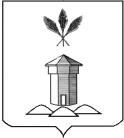 АДМИНИСТРАЦИЯ БАБУШКИНСКОГО МУНИЦИПАЛЬНОГО ОКРУГА ВОЛОГОДСКОЙ ОБЛАСТИПОСТАНОВЛЕНИЕ27.02.2024  года                                                                                               № 161            с.им. БабушкинаО внесении  изменений в административный регламент по предоставлению муниципальной услуги по принятию граждан на учет в качестве нуждающихся в жилых помещениях, утвержденный постановлением администрации Бабушкинского муниципального округа от 09.02.2023 года № 154 	В целях приведения муниципального нормативного правового акта  в соответствие с законодательством Российской Федерации, руководствуясь Уставом Бабушкинского муниципального округа Вологодской области, ПОСТАНОВЛЯЮ:	1. Внести в административный регламент по предоставлению муниципальной услуги по принятию граждан на учет в качестве нуждающихся в жилых помещениях, утвержденный постановлением администрации Бабушкинского муниципального округа от 09.02.2023 года № 154 (с последующими изменениями) изменения, изложив его в новой редакции.	2. Настоящее постановление подлежит официальному опубликованию (обнародованию) в средствах массовой информации и размещению на официальном сайте Бабушкинского муниципального округа в информационно-телекоммуникационной сети «Интернет», вступает в силу со дня опубликования.	3. Контроль за исполнением настоящего постановления оставляю за собой.Первый заместитель Главы округа                                         А.В. Шишебаров                                          «УТВЕРЖДЕНпостановлением администрации  Бабушкинского муниципального округа от 09.02.2023 г. № 154(в редакции постановления администрации округа  от 27.02.2024 г. № 161Административный регламент предоставления муниципальной услуги по принятию граждан на учет в качестве нуждающихся в жилых помещениях1. Общие положения 	1.1. Административный регламент предоставления муниципальной услуги по принятию граждан на учет в качестве нуждающихся в жилых помещениях (далее соответственно - административный регламент, муниципальная услуга) устанавливает порядок и стандарт предоставления муниципальной услуги. 	1.2. Заявителями являются физические лица либо их уполномоченные представители, обратившиеся с заявлением о предоставлении муниципальной услуги (за исключением государственных органов и их территориальных органов, органов государственных внебюджетных фондов и их территориальных органов, органов местного самоуправления) (далее - заявители). 	1.2.1. К заявителям на предоставление жилых помещений муниципального жилищного фонда относятся граждане, проживающие на территории Бабушкинского муниципального округа, признанные малоимущими в порядке, установленном законом Вологодской области от 29 июня 2005 N 1306-ОЗ «О порядке определения размера дохода и стоимости имущества в целях признания граждан малоимущими и предоставления им по договорам социального найма жилых помещений муниципального жилищного фонда», в том числе: 	1.2.1.1. не являющиеся нанимателями жилых помещений по договорам социального найма, договорам найма жилых помещений жилищного фонда социального использования или членами семьи нанимателя жилого помещения по договору социального найма, договору найма жилого помещения жилищного фонда социального использования либо собственниками жилых помещений или членами семьи собственника жилого помещения. 	1.2.1.2. являющиеся нанимателями жилых помещений по договорам социального найма, договорам найма жилых помещений жилищного фонда социального использования или членами семьи нанимателя жилого помещения по договору социального найма, договору найма жилого помещения жилищного фонда социального использования либо собственниками жилых помещений или членами семьи собственника жилого помещения и обеспеченные общей площадью жилого помещения на одного члена семьи менее учетной нормы, установленной органом местного самоуправления. 	1.2.1.3. проживающие в помещении, не отвечающем установленным для жилых помещений требованиям. 	1.2.1.4. являющиеся нанимателями жилых помещений по договорам социального найма, договорам найма жилых помещений жилищного фонда социального использования, членами семьи нанимателя жилого помещения по договору социального найма, договору найма жилого помещения жилищного фонда социального использования или собственниками жилых помещений, членами семьи собственника жилого помещения, проживающими в квартире, занятой несколькими семьями, если в составе семьи имеется больной, страдающий тяжелой формой хронического заболевания, предусмотренной перечнем тяжелых форм хронических заболеваний, при которых невозможно совместное проживание граждан в одной квартире, утвержденным приказом Минздрава России от 29 ноября 2012 года № 987н, и не имеющими иного жилого помещения, занимаемого по договору социального найма, договору найма жилого помещения жилищного фонда социального использования или принадлежащего на праве собственности. 	1.2.2. К заявителям на предоставление жилых помещений жилищного фонда Российской Федерации, жилищного фонда Вологодской области относятся иные категории граждан, определенные федеральными законами, указами Президента Российской Федерации или законами области, проживающие на территории Бабушкинского муниципального округа и признанные в установленном порядке нуждающимися в жилых помещениях. 	1.3. Порядок получения информации заявителями по вопросам предоставления муниципальной услуги и услуг, которые являются необходимыми и обязательными для предоставления муниципальной услуги, сведений о ходе предоставления указанных услуг, в том числе на официальном сайте в информационно-телекоммуникационной сети «Интернет» округа, (далее – официальный сайт), а также с использованием государственной информационной системы «Портал государственных и муниципальных услуг (функций) Вологодской области» (далее – Региональный портал).	1.4. Место нахождения, почтовый адрес, график работы Уполномоченного органа, включая график приема документов и график личного приема руководителем Уполномоченного органа, номера телефона для информирования по вопросам, связанным с предоставлением муниципальной услуги подлежат размещению на официальном сайте Бабушкинского муниципального округа в информационно-телекоммуникационной сети «Интернет» и в реестре муниципальных услуг в государственной информационной системе «Портал государственных и муниципальных услуг (функций) Вологодской области».Адрес федеральной государственной информационной системы «Единый портал государственных и муниципальных услуг (функций)» (далее также – Единый портал) в сети «Интернет»: www.gosuslugi.ru.Адрес государственной информационной системы «Портал государственных и муниципальных услуг (функций) Вологодской области» (далее также – Региональный портал) в сети «Интернет»: https://gosuslugi35.ru.Сведения о месте нахождения многофункциональных центров предоставления государственных и муниципальных услуг (далее также - МФЦ), контактных телефонах, адресах электронной почты, графике работы и адресах официальных сайтов в сети «Интернет» приводятся в приложении 1 к настоящему административному регламенту.	1.5. Способы получения информации о правилах предоставления муниципальной услуги: 	- лично; 	- посредством телефонной связи; 	- посредством электронной почты, 	- посредством почтовой связи; 	- на информационных стендах в помещениях Уполномоченного органа, МФЦ; 	- в сети «Интернет»: 	- на официальном сайте Бабушкинского муниципального округа, МФЦ; 	- на Едином портале; 	- на Региональном портале. 	1.6. Порядок информирования о предоставлении муниципальной услуги. 	1.6.1. Информирование о предоставлении муниципальной услуги осуществляется по следующим вопросам: 	- место нахождения Уполномоченного органа, МФЦ; 	- должностные лица и муниципальные служащие Уполномоченного органа, уполномоченные предоставлять муниципальную услугу и номера контактных телефонов; 	- график работы Уполномоченного органа, МФЦ; 	адрес сайта в сети «Интернет» Бабушкинского муниципального округа, МФЦ; 	- адрес электронной почты Уполномоченного органа, МФЦ; 	- нормативные правовые акты по вопросам предоставления муниципальной услуги, в том числе, настоящий административный регламент (наименование, номер, дата принятия нормативного правового акта); 	- ход предоставления муниципальной услуги; 	- административные процедуры предоставления муниципальной услуги; 	- срок предоставления муниципальной услуги; 	- порядок и формы контроля за предоставлением муниципальной услуги; 	- основания для отказа в предоставлении муниципальной услуги; 	- досудебный и судебный порядок обжалования действий (бездействия) должностных лиц и муниципальных служащих Уполномоченного органа, ответственных за предоставление муниципальной услуги, а также решений, принятых в ходе предоставления муниципальной услуги. 	- иная информация о деятельности Уполномоченного органа, в соответствии с Федеральным законом от 9 февраля 2009 года № 8-ФЗ «Об обеспечении доступа к информации о деятельности государственных органов и органов местного самоуправления». 	1.6.2. Информирование (консультирование) осуществляется специалистами Уполномоченного органа (МФЦ), ответственными за информирование, при обращении заявителей за информацией лично, посредством телефонной, почтовой связи или электронной почты. 	Информирование проводится на русском языке в форме индивидуального и публичного информирования. 	1.6.3. Индивидуальное устное информирование осуществляется должностными лицами, ответственными за информирование, при обращении заявителей за информацией лично или посредством телефонной связи. 	Специалист, ответственный за информирование, принимает все необходимые меры для предоставления полного и оперативного ответа на поставленные вопросы, в том числе с привлечением других сотрудников. 	В случае если для подготовки ответа требуется более продолжительное время, специалист, ответственный за информирование, предлагает заинтересованным лицам перезвонить в определенный день и в определенное время, но не позднее трех рабочих дней со дня обращения. К назначенному сроку должен быть подготовлен ответ по вопросам заявителей, в случае необходимости ответ готовится при взаимодействии с должностными лицами структурных подразделений органов и организаций, участвующих в предоставлении муниципальной услуги. 	В случае если предоставление информации, необходимой заявителю, не представляется возможным посредством телефонной связи, сотрудник Уполномоченного органа/ МФЦ, принявший телефонный звонок, разъясняет заявителю право обратиться с письменным обращением в Уполномоченный орган и требования к оформлению обращения. 	При ответе на телефонные звонки специалист, ответственный за информирование, должен назвать фамилию, имя, отчество, занимаемую должность и наименование структурного подразделения Уполномоченного органа. 	Устное информирование должно проводиться с учетом требований официально-делового стиля речи. Во время информирования заявителя, обратившегося за муниципальной услугой, специалистом Уполномоченного органа не допускается ведение разговора с другими людьми. 	1.6.4. Индивидуальное письменное информирование осуществляется в виде письменного ответа на обращение заинтересованного лица в соответствии с законодательством о порядке рассмотрения обращений граждан. 	Ответ на заявление составляется в простой, четкой форме с указанием фамилии, имени, отчества, номера телефона исполнителя, подписывается Главой округа и направляется способом, позволяющим подтвердить факт и дату направления. 	1.6.5. Публичное устное информирование осуществляется посредством привлечения средств массовой информации - радио, телевидения. Выступления должностных лиц, ответственных за информирование, по радио и телевидению согласовываются с Главой округа. 	1.6.6. Публичное письменное информирование осуществляется путем публикации информационных материалов о правилах предоставления муниципальной услуги, а также настоящего административного регламента и муниципального правового акта об его утверждении: 	- в средствах массовой информации; 	- на официальном сайте Уполномоченного органа; 	- на Едином портале; 	- на Региональном портале; 	- на информационных стендах Уполномоченного органа, МФЦ. II. Стандарт предоставления муниципальной услуги2.1. Наименование муниципальной услугиПринятие граждан на учет в качестве нуждающихся в жилых помещениях.2.2. Наименование органа местного самоуправления, предоставляющего муниципальную услугу	2.2.1. Муниципальная услуга предоставляется: 	- Администрацией Бабушкинского муниципального округа - в части принятия решения о предоставлении (об отказе в предоставлении) муниципальной услуги; 	- Отделом строительства, архитектуры и ЖКХ администрации Бабушкинского муниципального округа - в части приема, подготовки и подачи документов на предоставление муниципальной услуги; 	- МФЦ по месту жительства заявителя в части приема и (или) выдачи документов на предоставление муниципальной услуги (при условии заключения соглашений о взаимодействии с МФЦ). 	2.2.3. Не допускается требовать от заявителя осуществления действий, в том числе согласований, необходимых для получения муниципальной услуги и связанных с обращением в иные государственные органы, органы местного самоуправления, организации, за исключением получения услуг и получения документов и информации, предоставляемых в результате предоставления таких услуг, включенных в перечни, указанные в части 1 статьи 9  Федерального закона от 27.07.2010 года № 210-ФЗ «Об организации предоставления государственных и муниципальных услуг».2.3. Результат предоставления муниципальной услуги	Результатом предоставления муниципальной услуги является решение Уполномоченного органа, принимаемое в форме постановления администрации Бабушкинского муниципального округа: 	- о принятии на учет в качестве нуждающихся в жилых помещениях, предоставляемых по договорам социального найма; 	- об отказе в принятии на учет в качестве нуждающихся в жилых помещениях, предоставляемых по договорам социального найма. 2.4. Срок предоставления муниципальной услуги	Решение о принятии гражданина на учет или об отказе в принятии на учет должно быть принято по результатам рассмотрения заявления и иных представленных или полученных по межведомственным запросам документов органом, осуществляющим принятие на учет, не позднее чем через 30 рабочих дней со дня представления в указанный орган документов, обязанность по представлению которых возложена на гражданина. 	В случае представления гражданином заявления о принятии на учет через МФЦ срок принятия решения о принятии гражданина на учет или об отказе в принятии на учет исчисляется со дня передачи МФЦ такого заявления в орган, осуществляющий принятие на учет. 	В течение 3 рабочих дней после принятия решения заявителю выдается (направляется) уведомление о принятом решении. 2.5. Правовые основания для предоставления муниципальной услуги	Предоставление муниципальной услуги осуществляется в соответствии с: 	- Жилищным кодексом Российской Федерации; 	- законом Российской Федерации от 15 мая 1991 года № 1244-1 «О социальной защите граждан, подвергшихся воздействию радиации вследствие катастрофы на Чернобыльской АЭС»; 	- Федеральным законом от 12 января 1995 года № 5-ФЗ «О ветеранах»; 	- Федеральным законом от 24 ноября 1995 года № 181-ФЗ «О социальной защите инвалидов в Российской Федерации»; 	- Федеральным законом от 24 октября 1997 года № 134-ФЗ «О прожиточном минимуме в Российской Федерации»; 	- Федеральным законом от 25 октября 2002 года № 125-ФЗ «О жилищных субсидиях гражданам, выезжающим из районов Крайнего Севера и приравненных к ним местностей»; 	- Федеральным законом от 6 октября 2003 года № 131-ФЗ «Об общих принципах организации местного самоуправления в Российской Федерации»; 	- Федеральным законом от 27 июля 2010 года № 210-ФЗ «Об организации предоставления государственных и муниципальных услуг»; Федеральным законом от 6 апреля 2011 года № 63-ФЗ «Об электронной подписи»; 	- постановлением Правительства Российской Федерации от 21 марта 2006 года № 153 «Об утверждении Правил выпуска и реализации государственных жилищных сертификатов в рамках реализации ведомственной целевой программы «Оказание государственной поддержки гражданам в обеспечении жильем и оплате жилищно-коммунальных услуг» государственной программы Российской Федерации «Обеспечение доступным и комфортным жильем и коммунальными услугами граждан Российской Федерации»; 	- приказом Минздрава России от 29 ноября 2012 года N 987н «Об утверждении перечня тяжелых форм хронических заболеваний, при которых невозможно совместное проживание граждан в одной квартире»; 	- законом Вологодской области от 29 июня 2005 года № 1307-ОЗ «О порядке ведения органами местного самоуправления учета граждан в качестве нуждающихся в жилых помещениях, предоставляемых по договорам социального найма, и об определении общей площади предоставляемого жилого помещения отдельным категориям граждан»; 	- законом Вологодской области от 29 июня 2005 года № 1306-ОЗ «О порядке определения размера дохода и стоимости имущества в целях признания граждан малоимущими и предоставления им по договорам социального найма жилых помещений муниципального жилищного фонда»; 	- законом Вологодской области от 17 июля 2006 года № 1471-ОЗ «О регулировании отдельных жилищных отношений в Вологодской области»; 	- законом Вологодской области от 10 февраля 2021 года № 4842-ОЗ «О реализации положений Федерального закона «О прожиточном минимуме в Российской Федерации» на территории Вологодской области»; 	- Уставом Бабушкинского муниципального округа Вологодской области; 	- иными муниципальными нормативными правовыми актами Бабушкинского муниципального округа Вологодской области; 	- настоящим административным регламентом. 2.6. Исчерпывающий перечень документов, необходимых в соответствии с законодательными или иными нормативными правовыми актами для предоставления муниципальной услуги, которые заявитель должен представить самостоятельно	2.6.1. Для предоставления муниципальной услуги заявитель представляет (направляет): 	а) Заявление по форме согласно приложению 1 к настоящему административному регламенту, подписанному заявителем, а также всеми проживающими совместно с гражданином дееспособными членами семьи. 	Заявление заполняется разборчиво, в машинописном виде или от руки. 	Заявление, по просьбе заявителя, может быть заполнено специалистом, ответственным за прием документов, с помощью компьютера или от руки. В последнем случае заявитель (его уполномоченный представитель), а также все совершеннолетние дееспособные члены семьи вписывают в заявление от руки свои фамилию, имя, отчество (полностью) и ставят подписи. 	При заполнении заявления не допускается использование сокращений слов и аббревиатур. 	Форма заявления размещается на официальном сайте Уполномоченного органа в сети "Интернет" с возможностью бесплатного копирования. 	б) Документы, удостоверяющие личность заявителя и лиц, указанных в качестве его семьи, достигших совершеннолетия. 	в) Копию вступившего в законную силу решения суда общей юрисдикции об установлении соответствующего факта, имеющего юридическое значение при подтверждении постоянного проживания гражданина и лиц, указанных в заявлении в качестве членов семьи, на территории муниципального образования области, в котором гражданин подает заявление; 	г) Решение об усыновлении (удочерении), судебное решение о признании членом семьи и иные документы, выданные уполномоченными органами (в целях подтверждения факта наличия семейных отношений). 	д) Правоустанавливающие документы на жилое помещение, находящееся в собственности у гражданина, членов его семьи, в случае, если права на жилое помещение не зарегистрированы в Едином государственном реестре недвижимости. 	е) Документ, подтверждающий полномочия представителя заявителя (в случае обращения за получением муниципальной услуги представителя заявителя). 	2.6.2. Заявители, указанные в пункте 1.2.1 настоящего административного регламента, дополнительно к документам, указанным в пункте 2.6.1, представляют: 	2.6.2.1. документы о доходах заявителя и членов его семьи за четыре месяца, предшествующих месяцу обращения (при направлении заявления и документов по почте - за четыре месяца, предшествующих месяцу, указанному на почтовом штемпеле организации федеральной почтовой связи по месту их отправления; при подаче заявления и документов с использованием Единого портала - за четыре месяца, предшествующих месяцу их подачи) в соответствии с законом области от 29 июня 2005 года № 1306-ОЗ «О порядке определения размера дохода и стоимости имущества в целях признания граждан малоимущими и предоставления им по договорам социального найма жилых помещений муниципального жилищного фонда»; 	2.6.2.2. при наличии в собственности транспортных средств заявителем представляется заключение об оценке стоимости транспортных средств, находящихся в собственности заявителя и членов его семьи (представляется при наличии в собственности транспортных средств и при отсутствии согласия заявителя на определение стоимости транспортных средств, кроме воздушных и водных, на основании отпускной цены предприятия-изготовителя на соответствующее транспортное средство), а также регистрационные  документы (паспорт транспортного средства или свидетельство о регистрации транспортного средства) на транспортные средства, находящиеся в собственности граждан и членов их семьи, в том числе: находящиеся в эксплуатации не более 12 лет автомобили, мотоциклы, мотороллеры, автобусы и другие самоходные машины и механизмы на пневматическом и гусеничном ходу; самолеты, вертолеты, теплоходы, яхты, парусные суда, катера, снегоходы, мотосани, моторные лодки, гидроциклы, несамоходные (буксируемые суда) и другие водные и воздушные транспортные средства;	2.6.2.3. документ, подтверждающий наличие у гражданина тяжелой формы хронического заболевания, при которой совместное проживание с ним в одной квартире невозможно (для лиц, страдающих тяжелыми формами хронических заболеваний, при которых  невозможно совместное проживание граждан в одной квартире).	2.6.3. Заявители, указанные в пункте 1.2.2 настоящего административного регламента, к документам, указанным в пункте 2.6.1 настоящего административного регламента, дополнительно представляют документы, подтверждающие отнесение гражданина к категории граждан, имеющих право на получение жилого помещения по договору социального найма в соответствии с федеральным законом, Указом Президента Российской Федерации или законом области. 	2.6.4. Заявление и прилагаемые документы могут быть представлены следующими способами: путем личного обращения в Уполномоченный орган или в МФЦ лично либо через своих представителей; посредством почтовой связи; по электронной почте. посредством Единого портала. 	2.6.5. Заявление в форме электронного документа и прилагаемые документы подписываются электронной подписью заявителя либо представителя заявителя, вид которой определяется в соответствии с Федеральным законом от 6 апреля 2011 года N 63-ФЗ "Об электронной подписи" и статьями 21.1 и 21.2 Федерального закона от 27 июля 2010 года N 210-ФЗ "Об организации предоставления государственных и муниципальных услуг". 	Документ, подтверждающий полномочия представителя физического лица, представленный в форме электронного документа, удостоверяется усиленной электронной подписью нотариуса. 	2.6.6. В случае представления документов на бумажном носителе копии документов представляются с предъявлением подлинников. После проведения сверки подлинники документов возвращаются заявителю. 	Копия документа, подтверждающего полномочия представителя физического лица, заверяется нотариусом. 	2.6.7. В случае представления документов на иностранном языке они должны быть переведены заявителем на русский язык. Верность перевода и подлинность подписи переводчика должны быть нотариально удостоверены. 	Документы не должны содержать подчисток либо приписок, зачеркнутых слов и иных не оговоренных в них исправлений, а также серьезных повреждений, не позволяющих однозначно истолковать их содержание. 	2.6.8. Заявителю выдается расписка в получении от заявителя документов с указанием их перечня и даты их получения Уполномоченным органом, а также с указанием перечня сведений и документов, которые будут получены по межведомственным запросам. В случае предоставления документов через МФЦ расписка выдается указанным МФЦ. 2.7. Исчерпывающий перечень документов, необходимых в соответствии с законодательными и иными нормативными правовыми актами для предоставления муниципальной услуги, которые заявитель вправе представить по собственной инициативе, так как они подлежат представлению в рамках межведомственного информационного взаимодействия 	2.7.1. Заявитель вправе по своему усмотрению представить: 	документы, подтверждающие постоянное проживание гражданина и лиц, указанных в заявлении в качестве членов семьи, на территории муниципального образования области, в котором гражданин подает заявление (документ о регистрации по месту жительства); 	свидетельство о заключении брака (для лиц, состоящих в браке); 	свидетельства о рождении или иные документы, удостоверяющие личность детей (для лиц, имеющих детей); 	справку органа, осуществляющего государственную регистрацию прав на недвижимое имущество и сделок с ним, о наличии (отсутствии) жилых помещений на праве собственности у гражданина, членов его семьи за пять лет, предшествующих подаче заявления; 	документы о наличии (отсутствии) занимаемых по договорам социального найма жилых помещений, договорам найма жилых помещений фонда социального использования у гражданина, членов его семьи за пять лет, предшествующих подаче заявления; 	правоустанавливающие документы на жилое помещение, находящееся в собственности у гражданина, членов его семьи, в случае, если права на жилое помещение зарегистрированы в Едином государственном реестре недвижимости. 	2.7.2. Заявители, указанные в пункте 1.2.1 настоящего административного регламента, вправе по своему усмотрению дополнительно представить: 	2.7.2.1. Документы о доходах заявителя и членов его семьи за два месяца, предшествующих четырем месяцам перед месяцем обращения за предоставлением муниципальной услуги (при направлении заявления и документов по почте - за два месяца, предшествующих четырем месяцам перед месяцем, указанным на почтовом штемпеле организации федеральной почтовой связи по месту их отправления; при подаче заявления и документов с использованием Единого портала - за два месяца, предшествующих четырем месяцам перед месяцем их подачи) в соответствии с законом области от 29 июня 2005 года N 1306-ОЗ "О порядке определения размера дохода и стоимости имущества в целях признания граждан малоимущими и предоставления им по договорам социального найма жилых помещений муниципального жилищного фонда". 	2.7.2.2. Документы, подтверждающие стоимость имеющегося в собственности у заявителя, членов его семьи имущества, подлежащего налогообложению: 	справка об инвентаризационной стоимости недвижимого имущества, принадлежащего заявителю и членам его семьи на праве собственности; справка о кадастровой стоимости земельных участков; 	заключение об оценке стоимости транспортных средств, находящихся в собственности заявителя и членов его семьи (представляется при наличии в собственности транспортных средств в случае, если заявитель давал согласие на определение стоимости транспортных средств, кроме воздушных и водных, на основании отпускной цены предприятия-изготовителя на соответствующее транспортное средство органом (должностным лицом), осуществляющим расчет дохода, приходящегося на каждого члена семьи). 	 2.7.3. Заявители, указанные в пункте 1.2.1.3 настоящего административного регламента, вправе по своему усмотрению дополнительно представить в Уполномоченный орган (МФЦ) заключение межведомственной комиссии, составленное в соответствии с постановлением Правительства Российской Федерации от 28 января 2006 года N 47 "Об утверждении Положения о признании помещения жилым помещением, жилого помещения непригодным для проживания, многоквартирного дома аварийным и подлежащим сносу или реконструкции, садового дома жилым домом и жилого дома садовым домом". 	2.7.4. Заявители, указанные в пункте 1.2.1.4 настоящего административного регламента, к документам, указанным в пунктах 2.6.1 - 2.6.2 настоящего административного регламента, дополнительно представляют документ, подтверждающий наличие у гражданина тяжелой формы хронического заболевания, при которой совместное проживание с ним в одной квартире невозможно. 	2.7.5. Документы, указанные в пунктах 2.7.1 - 2.7.4 настоящего административного регламента, могут быть представлены заявителем следующими способами: путем личного обращения в Уполномоченный орган или в МФЦ лично либо через своих представителей; посредством почтовой связи; по электронной почте; посредством Единого портала. 	2.7.2. Документы, предусмотренные пунктами 2.7.1 - 2.7.4 настоящего административного регламента (его копия, сведения, содержащиеся в нем), запрашиваются в государственных органах, и (или) подведомственных государственным органам организациях, в распоряжении которых находятся. 	2.7.3. Заявитель вправе представить оригиналы электронных документов, которые должны быть подписаны лицом, обладающим в соответствии с действующим законодательством полномочиями на создание и подписание таких документов. Копия документов, предусмотренных пунктами 2.7.1 - 2.7.4 настоящего административного регламента, представленного заявителем в электронной форме, должны быть засвидетельствованы усиленной квалифицированной электронной подписью заявителя. 	2.7.4. В случае представления документов на иностранном языке они должны быть переведены заявителем на русский язык. Верность перевода и подлинность подписи переводчика должны быть нотариально удостоверены. Документы не должны содержать подчистки либо приписки, зачеркнутые слова и иные не оговоренные в них исправления, а также серьезные повреждения, не позволяющие однозначно истолковать их содержание. 	2.7.5. Запрещено требовать от заявителя: 	представления документов и информации или осуществления действий, представление или осуществление которых не предусмотрено нормативными правовыми актами, регулирующими отношения, возникающие в связи с предоставлением муниципальной услуги; 	представления документов и информации, которые находятся в распоряжении Уполномоченного органа, государственных органов, органов местного самоуправления и иных организаций, в соответствии с нормативными правовыми актами Российской Федерации, нормативными правовыми актами области и муниципальными правовыми актами; 	представления документов и информации, отсутствие и (или) недостоверность которых не указывались при первоначальном отказе в приеме документов, необходимых для предоставления муниципальной услуги, за исключением случаев, предусмотренных пунктом 4 части 1 статьи 7 Федерального закона от 27 июля 2010 года № 210-ФЗ «Об организации предоставления государственных и муниципальных услуг»; 	предоставления на бумажном носителе документов и информации, электронные образы которых ранее были заверены в соответствии с законодательством Российской Федерации в сфере организации предоставления государственных и муниципальных услуг, за исключением случаев, если нанесение отметок на такие документы либо их изъятие является необходимым условием предоставления муниципальной услуги, и иных случаев, установленных федеральными законами. 2.8. Исчерпывающий перечень оснований для отказа в приеме документов, необходимых для предоставления муниципальной услуги 	1) заявление подано в орган местного самоуправления Бабушкинского муниципального округа, в полномочия которых не входит предоставление муниципальной услуги;	2) заявление подано лицом, не уполномоченным на осуществление таких действий; 	3) представление неполного комплекта документов, необходимых в соответствии с законодательными или иными нормативными правовыми актами для оказания услуги, подлежащих представлению заявителем; 	4) представленные документы содержат подчистки и исправления текста, не заверенные в порядке, установленном законодательством Российской Федерации; 	5) представленные в электронной форме документы содержат повреждения, наличие которых не позволяет в полном объеме использовать информацию и сведения, содержащиеся в документах для предоставления муниципальной услуги; 	6) представленные заявителем документы не отвечают требованиям, установленным административным регламентом. 2.9. Исчерпывающий перечень оснований для приостановления предоставления или отказа в предоставлении муниципальной услуги	2.9.1. Основанием для отказа в приеме к рассмотрению заявления является выявление несоблюдения установленных статьей 11 Федерального закона от 6 апреля 2011 года № 63-ФЗ «Об электронной подписи» условий признания действительности квалифицированной электронной подписи (в случае направления заявления и прилагаемых документов в электронной форме). 	2.9.2. Основания для приостановления предоставления муниципальной услуги отсутствуют. 	2.9.3. Основания для отказа в принятии гражданина на учет в качестве нуждающегося в жилом помещении: 	не представлены документы, указанные в пунктах 2.6.1 - 2.6.3 настоящего административного регламента; 	ответ органа государственной власти, органа местного самоуправления либо подведомственной органу государственной власти или органу местного самоуправления организации на межведомственный запрос свидетельствует об отсутствии документа и (или) информации, необходимых для принятия заявителя на учет в качестве нуждающегося в жилом помещении, указанных в пунктах 2.7.1 - 2.7.4 настоящего административного регламента, если соответствующий документ не был представлен гражданином по собственной инициативе, за исключением случаев, если отсутствие такого запрашиваемого документа или информации в распоряжении таких органов или организаций подтверждает право гражданина состоять на учете в качестве нуждающегося в жилом помещении; 	представлены документы, которые не подтверждают право гражданина состоять на учете в качестве нуждающегося в жилом помещении; 	не истек срок, предусмотренный частью 1 статьи 5 закона области от 29 июня 2005 года № 1307-ОЗ №О порядке ведения органами местного самоуправления учета граждан в качестве нуждающихся в жилых помещениях, предоставляемых по договорам социального найма, и об определении общей площади предоставляемого жилого помещения отдельным категориям граждан». 2.10. Перечень услуг, которые являются необходимыми и обязательными для предоставления муниципальной услуги, в том числе сведения о документе (документах), выдаваемом (выдаваемых) организациями, участвующими в предоставлении муниципальной услуги Услуги, необходимые и обязательные для предоставления муниципальной услуги отсутствуют. 2.11. Размер платы, взимаемой с заявителя при предоставлении муниципальной услуги, и способы ее взимания в случаях, предусмотренных федеральными законами, принимаемыми в соответствии с ними иными нормативными правовыми актами Российской Федерации, нормативными правовыми актами области, муниципальными правовыми актами Предоставление муниципальной услуги осуществляется для заявителей на безвозмездной основе. 2.12. Максимальный срок ожидания в очереди при подаче запроса о предоставлении муниципальной услуги и при получении результата предоставленной муниципальной услуги Максимальный срок ожидания в очереди при подаче заявления и (или) при получении результата предоставления муниципальной услуги не должен превышать 15 минут. 2.13. Срок регистрации запроса заявителя о предоставлении муниципальной услуги, в том числе в электронной форме 	Регистрация заявления, в том числе в электронной форме осуществляется в день его поступления (при поступлении в электронном виде в нерабочее время - в ближайший рабочий день, следующий за днем поступления указанных документов). 	В случае если заявитель направил заявление о предоставлении муниципальной услуги в электронном виде, то должностное лицо, ответственное за предоставление муниципальной услуги, проводит проверку электронной подписи, которой подписаны заявление и прилагаемые документы. 	Проверка усиленной неквалифицированной и усиленной квалифицированной электронной подписи осуществляется с использованием имеющихся средств электронной подписи или средств информационной системы головного удостоверяющего центра, которая входит в состав инфраструктуры, обеспечивающей информационно-технологическое взаимодействие действующих и создаваемых информационных систем, используемых для предоставления муниципальной услуги. Проверка усиленной квалифицированной электронной подписи также осуществляется с использованием средств информационной системы аккредитованного удостоверяющего центра. 	Проверка простой электронной подписи осуществляется с использованием соответствующего сервиса единой системы идентификации и аутентификации. 2.14. Требования к помещениям, в которых предоставляется муниципальная услуга, к залу ожидания, местам для заполнения запросов о предоставлении муниципальной услуги, информационным стендам с образцами их заполнения и перечнем документов, необходимых для предоставления муниципальной услуги, в том числе к обеспечению доступности для инвалидов указанных объектов в соответствии с законодательством Российской Федерации о социальной защите инвалидов 	2.14.1. Центральный вход в здание Уполномоченного органа, в котором предоставляется муниципальная услуга, оборудуется вывеской, содержащей информацию о наименовании и режиме работы Уполномоченного органа. 	Вход в здание, в котором предоставляется муниципальная услуга, оборудуется в соответствии с требованиями, обеспечивающими возможность беспрепятственного входа инвалидов в здание и выхода из него (пандус, поручни). 	2.14.2. Гражданам, относящимся к категории инвалидов, включая инвалидов, использующих кресла-коляски и собак-проводников, обеспечиваются: 	возможность самостоятельного передвижения по зданию, в котором предоставляется муниципальная услуга, в целях доступа к месту предоставления услуги, в том числе с помощью сотрудников Уполномоченного органа; 	возможность посадки в транспортное средство и высадки из него перед входом в здание, где предоставляется муниципальная услуга, в том числе с использованием кресла-коляски и при необходимости с помощью сотрудников Уполномоченного органа; 	сопровождение инвалидов, имеющих стойкие нарушения функций зрения и самостоятельного передвижения, по территории здания, в котором предоставляется муниципальная услуга; 	содействие инвалиду при входе в здание, в котором предоставляется муниципальная услуга, и выходе из него, информирование инвалида о доступных маршрутах общественного транспорта; 	надлежащее размещение носителей информации, необходимой для обеспечения беспрепятственного доступа инвалидов к местам предоставления муниципальная услуги с учетом ограничения их жизнедеятельности, в том числе дублирование необходимой для получения муниципальная услуги звуковой и зрительной информации, а также надписей, знаков и иной текстовой и графической информации знаками, выполненными рельефно-точечным шрифтом Брайля и на контрастном фоне; обеспечение допуска в здание, в котором предоставляется муниципальная услуга, собаки-проводника при наличии документа, подтверждающего ее специальное обучение, выданного по форме и в порядке, утвержденных приказом Министерства труда и социальной защиты Российской Федерации от 22 июня 2015 года N 386н; 	оказание помощи, необходимой для получения в доступной для них форме информации о правилах предоставления муниципальной услуги, в том числе об оформлении необходимых для получения муниципальной услуги документов и совершении ими других необходимых для получения муниципальной услуги действий; 	обеспечение при необходимости допуска в здание, в котором предоставляется муниципальная услуга, сурдопереводчика, тифлосурдопереводчика; 	оказание сотрудниками Уполномоченного органа, предоставляющими муниципальную услугу, иной необходимой инвалидам помощи в преодолении барьеров, мешающих получению ими услуг наравне с другими лицами. 	2.14.3. На территории, прилегающей к зданию, в котором предоставляется муниципальная услуга, организуются места для парковки транспортных средств, в том числе места для парковки транспортных средств инвалидов. Доступ заявителей к парковочным местам является бесплатным. 	2.14.4. Помещения, предназначенные для предоставления муниципальная услуги, должны соответствовать санитарно-эпидемиологическим правилам и нормативам. 	В помещениях Уполномоченного органа на видном месте устанавливаются схемы размещения средств пожаротушения и путей эвакуации. 	2.14.5. Места ожидания и приема заявителей должны быть удобными, оборудованы столами, стульями, обеспечены бланками заявлений, образцами их заполнения, канцелярскими принадлежностями. 	Места информирования, предназначенные для ознакомления заинтересованных лиц с информационными материалами, оборудуются информационными стендами, наглядной информацией, перечнем документов, необходимых для предоставления муниципальная услуги, а также текстом административного регламента. 	Настоящий административный регламент, муниципальный правовой акт о его утверждении должны быть доступны для ознакомления на бумажных носителях. 	Кабинеты, в которых осуществляется прием заявителей, оборудуются информационными табличками (вывесками) с указанием номера кабинета, наименования структурного подразделения (при наличии) Уполномоченного органа. Таблички на дверях кабинетов или на стенах должны быть видны посетителям. 2.15. Показатели доступности и качества муниципальной услуги 	2.15.1. Показателями доступности муниципальной услуги являются: информирование заявителей о предоставлении муниципальной услуги; 	оборудование территорий, прилегающих к месторасположению Уполномоченного органа, его структурных подразделений (при наличии), местами парковки автотранспортных средств, в том числе для лиц с ограниченными возможностями; 	оборудование помещений Уполномоченного органа местами хранения верхней одежды заявителей, местами общего пользования; соблюдение графика работы Уполномоченного органа; 	оборудование мест ожидания и мест приема заявителей в Уполномоченном органе стульями, столами, обеспечение канцелярскими принадлежностями для предоставления возможности оформления документов; 	время, затраченное на получение конечного результата муниципальной услуги. 	2.15.2. Показателями качества муниципальной услуги являются: 	количество взаимодействий заявителя с должностными лицами при предоставлении муниципальной услуги и их продолжительность. 	соблюдение сроков и последовательности выполнения всех административных процедур, предусмотренных настоящим административным регламентом; 	количество обоснованных жалоб заявителей о несоблюдении порядка выполнения административных процедур, сроков регистрации запроса и предоставления муниципальной услуги, об отказе в исправлении допущенных опечаток и ошибок в выданных в результате предоставления муниципальной услуги документах либо о нарушении срока таких исправлений, а также в случае затребования должностными лицами Уполномоченного органа документов, платы, не предусмотренных настоящим административным регламентом. 	2.15.3. Заявителям обеспечивается возможность получения информации о ходе предоставления муниципальной услуги при личном приеме, по телефону, по электронной почте, на Едином портале. 2.16. Перечень классов средств электронной подписи, которые допускаются к использованию при обращении за получением муниципальной услуги, оказываемой с применением усиленной квалифицированной электронной подписи	С учетом Требований к средствам электронной подписи, утвержденных приказом Федеральной службы безопасности Российской Федерации от 27 декабря 2011 года N 796, при обращении за получением муниципальной услуги, оказываемой с применением усиленной квалифицированной электронной подписи, допускаются к использованию следующие классы средств электронной подписи: КС2, КС3, КВ1, КВ2 и КА1. III. Состав, последовательность и сроки выполнения административных процедур, требования к порядку их выполнения, в том числе особенности выполнения административных процедур в электронной форме, а также особенности выполнения административных процедур в МФЦ 	3.1. Исчерпывающий перечень административных процедур 	3.1.1. Предоставление муниципальной услуги включает в себя следующие административные процедуры: 	прием и регистрация заявления и документов; 	рассмотрение заявления и принятие решения о принятии гражданина на учет в качестве нуждающегося в жилом помещении либо решение об отказе в принятии гражданина на учет в качестве нуждающегося в жилом помещении; 	выдача (направление) подготовленных документов заявителю.   3.2. Прием и регистрация заявления и прилагаемых документов  	3.2.1. Юридическим фактом, являющимся основанием для начала выполнения административной процедуры, является поступление в Уполномоченный орган заявления и прилагаемых документов. 	3.2.2. Должностное лицо Уполномоченного органа, ответственное за прием и регистрацию заявления в день поступления заявления (при поступлении в электронном виде в нерабочее время - в ближайший рабочий день, следующий за днем поступления указанных документов) осуществляет регистрацию заявления и прилагаемых документов в журнале регистрации входящих обращений. 	3.2.3. В случае если заявление и прилагаемые документы представляются заявителем в Уполномоченный орган (МФЦ) лично, должностное лицо Уполномоченного органа (МФЦ), ответственное за прием и регистрацию заявления выдает заявителю или его представителю расписку в получении документов с указанием их перечня и даты получения. Расписка выдается заявителю (представителю заявителя) в день получения Уполномоченным органом (МФЦ) таких документов. 	В случае, если заявление и прилагаемые документы представлены заявителем в Уполномоченный орган посредством почтового отправления расписка в получении таких заявления и документов направляется Уполномоченным органом по указанному в заявлении почтовому адресу в течение рабочего дня, следующего за днем получения Уполномоченным органом документов. 	Получение заявления и прилагаемых документов, представляемых в форме электронных документов, подтверждается Уполномоченным органом путем направления заявителю (представителю заявителя) сообщения о получении заявления и документов с указанием входящего регистрационного номера заявления, даты получения Уполномоченным органом заявления и документов, а также перечень наименований файлов, представленных в форме электронных документов. 	Сообщение о получении заявления и прилагаемых документов направляется по указанному в заявлении адресу электронной почты или в личный кабинет заявителя на Едином портале. 	Сообщение о получении заявления и прилагаемых документов направляется заявителю (представителю заявителя) не позднее рабочего дня, следующего за днем поступления заявления в Уполномоченный орган. 	3.2.4. После регистрации заявление и прилагаемые к нему документы направляются для рассмотрения должностному лицу Уполномоченного органа, ответственному за предоставление муниципальной услуги (далее - должностное лицо, ответственное за предоставление муниципальной услуги). 	3.2.5. Срок выполнения данной административной процедуры составляет 1 рабочий день (в случае обращения в МФЦ в сроки, установленные Соглашением о взаимодействии, но не позднее 3 рабочих дней со дня поступления заявления и прилагаемых документов). 	3.2.6. Результатом выполнения данной административной процедуры является получение должностным лицом, ответственным за предоставление муниципальной услуги заявления и прилагаемых документов на рассмотрение. 3.3. Рассмотрение заявления и принятие решения о принятии гражданина на учет в качестве нуждающегося в жилом помещении либо принятия решения об отказе в принятии гражданина на учет в качестве нуждающегося в жилом помещении 	3.3.1. Основанием для начала административной процедуры является получение заявления и прилагаемых к нему документов Главой округа. 	3.3.2. Глава округа не позднее рабочего дня, следующего за днем передачи заявления и прилагаемых к нему документов, определяет специалиста, ответственного за рассмотрение заявления (далее - ответственный исполнитель), путем наложения соответствующей визы на заявление и передает указанные документы ответственному исполнителю. 	3.3.3. Ответственный исполнитель в течение 3 календарных дней со дня регистрации заявления и прилагаемых к нему документов рассматривает представленные документы. 	3.3.4. При отсутствии указанных в пункте 2.9. настоящего административного регламента оснований для отказа в предоставлении муниципальной услуги и, если документы, указанные в пункте 2.7.1.-2.7.2.3. настоящего административного регламента, заявителем не представлены, ответственный исполнитель формирует и направляет межведомственные запросы для их получения. 	Максимальный срок исполнения указанных в настоящем пункте действий составляет 7 календарных дня с даты поступления заявления в администрацию района. 	3.3.5. По результатам рассмотрения заявления и документов, включая поступившие на запросы Уполномоченного органа ответы и документы из органов, участвующих в межведомственном электронном взаимодействии, ответственный исполнитель устанавливает наличие или отсутствие оснований, указанных в пункте 2.9. настоящего административного регламента, и обеспечивает оформление проекта одного из следующих документов: 	1) постановления администрации округа о принятии гражданина на учет в качестве нуждающегося в жилом помещении; 	2) постановления администрации округа об отказе в принятии гражданина на учет в качестве нуждающегося в жилом помещении при наличии оснований, указанных в пункте 2.9. настоящего административного регламента, при выявлении таких оснований. 	3.3.6. Срок административной процедуры составляет не более 30 рабочих дней со дня представления в уполномоченный орган документов, обязанность по представлению которых возложена на гражданина. 3.4. Выдача (направление) подготовленных документов заявителю 	3.4.1. Юридическим фактом, являющимся основанием для начала исполнения административной процедуры является подписанное решение о принятии гражданина на учет в качестве нуждающегося в жилом помещении либо подписанное решение (либо уведомление) об отказе в принятии гражданина на учет в качестве нуждающегося в жилом помещении. 	3.4.2. Специалист, ответственный за предоставление муниципальной услуги, не позднее чем через три рабочих дня со дня принятия решения выдает или направляет заявителю уведомление о принятом решении. 	В случае предоставления гражданином заявления через МФЦ указанное уведомление направляется в МФЦ, если иной способ получения не указан заявителем. 	Документы, предусмотренные абзацем первым настоящего пункта административного регламента, направляются способом, позволяющим подтвердить факт и дату направления. 	3.4.3. Срок административной процедуры составляет 3 рабочих дня со дня принятия решения: 	о принятии гражданина на учет в качестве нуждающегося в жилом помещении; 	об отказе в принятии гражданина на учет в качестве нуждающегося в жилом помещении. 	3.4.4. Критерием принятия решения в рамках выполнения административной процедуры является: 	- наличие подписанного решения о принятии гражданина на учет в качестве нуждающегося в жилом помещении; 	- наличие подписанного отказа в принятии гражданина на учет в качестве нуждающегося в жилом помещении. 	3.4.5. Результатом выполнения административной процедуры является выдача (направление) заявителю уведомления о принятом решении. IV. Формы контроля за исполнением административного регламента 	4.1. Контроль за соблюдением и исполнением должностными лицами Уполномоченного органа положений административного регламента и иных нормативных правовых актов, устанавливающих требования к предоставлению муниципальной услуги, а также за принятием ими решений включает в себя текущий контроль и контроль полноты и качества предоставления муниципальной услуги. 	4.2. Текущий контроль за соблюдением и исполнением должностными лицами положений административного регламента и иных нормативных правовых актов, устанавливающих требования к предоставлению муниципальной услуги, а также за принятием ими решений осуществляют должностные лица, определенные муниципальным нормативным правовым актом Уполномоченного органа. 	Текущий контроль осуществляется на постоянной основе. 	4.3. Контроль над полнотой и качеством предоставления муниципальной услуги включает в себя проведение проверок, выявление и установление нарушений прав заявителей, принятие решений об устранении соответствующих нарушений. 	Контроль над полнотой и качеством предоставления муниципальной услуги осуществляют должностные лица, определенные муниципальным нормативным правовым актом Уполномоченного органа. 	Проверки могут быть плановыми (осуществляться на основании полугодовых или годовых планов работы Уполномоченного органа) и внеплановыми. 	Периодичность проверок - плановые 1 раз в год, внеплановые - по конкретному обращению заявителя. 	При проведении проверки могут рассматриваться все вопросы, связанные с предоставлением муниципальной услуги (комплексные проверки) или отдельные вопросы (тематические проверки). Вид проверки и срок ее проведения устанавливаются муниципальным правовым актом Уполномоченного органа о проведении проверки с учетом периодичности комплексных проверок не менее 1 раза в год и тематических проверок - 1 раза в год. 	Результаты проведения проверок оформляются в виде акта, в котором отмечаются выявленные недостатки и предложения по их устранению, который представляется Главой округа в течение 10 рабочих дней после завершения проверки. 	4.4. Должностные лица, ответственные за предоставление муниципальной услуги, несут персональную ответственность за соблюдение порядка предоставления муниципальной услуги. 	4.5. По результатам проведенных проверок в случае выявления нарушений законодательства и административного регламента осуществляется привлечение виновных должностных лиц Уполномоченного органа к ответственности в соответствии с действующим законодательством Российской Федерации. 	4.6. Ответственность за неисполнение, ненадлежащее исполнение возложенных обязанностей по предоставлению муниципальной услуги, нарушение требований административного регламента, предусмотренная в соответствии с Трудовым кодексом Российской Федерации, Кодексом Российской Федерации об административных правонарушениях, возлагается на лиц, замещающих должности в Уполномоченном органе, и работников МФЦ, ответственных за предоставление муниципальной услуги. 	4.7. Контроль со стороны граждан, их объединений и организаций за предоставлением муниципальной услуги осуществляется в соответствии с Федеральным законом от 21 июля 2014 года № 212-ФЗ «Об основах общественного контроля в Российской Федерации». V. Досудебный (внесудебный) порядок обжалования решений и действий (бездействия) Уполномоченного органа, его должностных лиц либо муниципальных служащих, МФЦ, его работников 	5.1. Заявитель имеет право на досудебное (внесудебное) обжалование, оспаривание решений, действий (бездействия), принятых (осуществленных) при предоставлении муниципальной услуги.	Обжалование заявителями решений, действий (бездействия), принятых (осуществленных) в ходе предоставления муниципальной услуги в досудебном (внесудебном) порядке, не лишает их права на обжалование указанных решений, действий (бездействия) в судебном порядке.	5.2. Предметом досудебного (внесудебного) обжалования могут быть решения (действия, бездействие), принятые (осуществленные) при предоставлении муниципальной услуги. Заявитель может обратиться с жалобой в том числе в следующих случаях:	1) нарушение срока регистрации запроса о предоставлении муниципальной услуги, запроса, указанного в статье 15.1 Федерального закона от 27.07.2010 № 210-ФЗ «Об организации предоставления государственных и муниципальных услуг» (далее - Федеральный закон от 27.07.2010 № 210-ФЗ);	2) нарушение срока предоставления муниципальной услуги;	3) требование у заявителя документов или информации либо осуществления действий, представление или осуществление которых не предусмотрено нормативными правовыми актами Российской Федерации, нормативными правовыми актами Вологодской области, муниципальными правовыми актами Бабушкинского муниципального района для предоставления муниципальной услуги;	4) отказ в приеме документов, предоставление которых предусмотрено нормативными правовыми актами Российской Федерации, нормативными правовыми актами Вологодской области, муниципальными правовыми актами Бабушкинского муниципального района для предоставления муниципальной услуги, у заявителя;	5) отказ в предоставлении муниципальной услуги, если основания отказа не предусмотрены федеральными законами и принятыми в соответствии с ними иными нормативными правовыми актами Российской Федерации, законами и иными нормативными правовыми актами Вологодской области, муниципальными правовыми актами Бабушкинского муниципального района;	6) затребование с заявителя при предоставлении муниципальной услуги платы, не предусмотренной нормативными правовыми актами Российской Федерации, нормативными правовыми актами Вологодской области, муниципальными правовыми актами Бабушкинского муниципального района;	7) отказ Уполномоченного органа, должностного лица Уполномоченного органа, многофункционального центра, работника многофункционального центра, организаций, предусмотренных частью 1.1 статьи 16 Федерального закона от 27.07.2010 № 210-ФЗ, или их работников в исправлении допущенных ими опечаток и ошибок в выданных в результате предоставления муниципальной услуги документах либо нарушение установленного срока таких исправлений;	8) нарушение срока или порядка выдачи документов по результатам предоставления муниципальной услуги;	9) приостановление предоставления муниципальной услуги, если основания приостановления не предусмотрены федеральными законами и принятыми в соответствии с ними иными нормативными правовыми актами Российской Федерации, законами и иными нормативными правовыми актами Вологодской области, муниципальными правовыми актами Бабушкинского муниципального района;	10) требование у заявителя при предоставлении муниципальной услуги документов или информации, отсутствие и (или) недостоверность которых не указывались при первоначальном отказе в приеме документов, необходимых для предоставления муниципальной услуги, либо в предоставлении муниципальной услуги, за исключением случаев, предусмотренных пунктом 4 части 1 статьи 7 Федерального закона от 27.07.2010 № 210-ФЗ.	В случаях, указанных в подпунктах 2, 5, 7, 9, 10 настоящего пункта, досудебное (внесудебное) обжалование заявителем решений и действий (бездействия) МФЦ, работника МФЦ возможно в случае, если на МФЦ, решения и действия (бездействие) которого обжалуются, возложена функция по предоставлению соответствующих муниципальных услуг в полном объеме в порядке, определенном частью 1.3 статьи 16 Федерального закона от 27.07.2010 № 210-ФЗ.	5.3. Основанием для начала процедуры досудебного (внесудебного) обжалования является поступление жалобы заявителя в Уполномоченный орган либо в многофункциональный центр, либо учредителю многофункционального центра, а также в организации, предусмотренные частью 1.1 статьи 16 Федерального закона от 27.07.2010 № 210-ФЗ.	Жалобы на действия должностных лиц, муниципальных служащих подаются руководителю Уполномоченного органа.	Жалобы на решения и действия (бездействие) работника многофункционального центра подаются руководителю этого многофункционального центра.	Жалобы на решения и действия (бездействие) руководителя многофункционального центра подаются учредителю многофункционального центра или должностному лицу, уполномоченному нормативным правовым актом Вологодской области.	Жалобы на решения и действия (бездействие) работников организаций, предусмотренных частью 1.1 статьи 16 Федерального закона от 27.07.2010 № 210-ФЗ, подаются руководителям этих организаций.	5.4. Жалоба подается в письменной форме на бумажном носителе, в электронной форме.	Жалоба на решения и действия (бездействие) Уполномоченного органа, должностного лица Уполномоченного органа, муниципального служащего, Главы округа может быть направлена по почте, через многофункциональный центр, с использованием информационно-телекоммуникационной сети «Интернет», официального сайта Уполномоченного органа, Единого портала либо Регионального портала, а также может быть принята при личном приеме заявителя.	Жалоба на решения и действия (бездействие) многофункционального центра, работника многофункционального центра может быть направлена по почте, с использованием информационно-телекоммуникационной сети «Интернет», официального сайта многофункционального центра, единого портала государственных и муниципальных услуг либо регионального портала государственных и муниципальных услуг, а также может быть принята при личном приеме заявителя.	Жалоба на решения и действия (бездействие) организаций, предусмотренных частью 1.1 статьи 16 Федерального закона от 27.07.2010 № 210-ФЗ, а также их работников может быть направлена по почте, с использованием информационно-телекоммуникационной сети «Интернет», официальных сайтов этих организаций, Единого портала либо Регионального портала государственных или муниципальных услуг, а также может быть принята при личном приеме заявителя.	Специалист Уполномоченного органа либо многофункционального центра, либо организаций, предусмотренных частью 1.1 статьи 16 Федерального закона от 27.07.2010 № 210-ФЗ, ответственный за прием и регистрацию входящей документации (далее - специалист, ответственный за прием и регистрацию входящей документации) регистрирует жалобу в день ее поступления в Журнале регистрации.	При поступлении жалобы в электронном виде она регистрируется информационной системой. Датой приема указанной жалобы будет являться дата ее регистрации в информационной системе.	5.5. Жалоба должна содержать:	1) наименование Уполномоченного органа, должностного лица Уполномоченного органа, муниципального служащего, многофункционального центра, его руководителя и (или) работника, организаций, предусмотренных частью 1.1 статьи 16 Федерального закона от 27.07.2010 № 210-ФЗ, их руководителей и (или) работников, решения и действия (бездействие) которых обжалуются;	2) фамилию, имя, отчество (последнее - при наличии), сведения о месте жительства заявителя - физического лица либо наименование, сведения о месте нахождения заявителя - юридического лица, а также номер (номера) контактного телефона, адрес (адреса) электронной почты (при наличии) и почтовый адрес, по которым должен быть направлен ответ заявителю;	3) сведения об обжалуемых решениях и действиях (бездействии) Уполномоченного органа, должностного лица Уполномоченного органа, муниципального служащего, многофункционального центра, работника многофункционального центра, организаций, предусмотренных частью 1.1 статьи 16 Федерального закона от 27.07.2010 № 210-ФЗ, их работников;	4) доводы, на основании которых заявитель не согласен с решением и действием (бездействием) Уполномоченного органа, должностного лица Уполномоченного органа, муниципального служащего, многофункционального центра, работника многофункционального центра, организаций, предусмотренных частью 1.1 статьи 16 Федерального закона от 27.07.2010 № 210-ФЗ, их работников. Заявителем могут быть представлены документы (при наличии), подтверждающие доводы заявителя, либо их копии.	5.6. На стадии досудебного обжалования действий (бездействия) Уполномоченного органа, должностного лица Уполномоченного органа, муниципального служащего, многофункционального центра, его руководителя и (или) работника, организаций, предусмотренных частью 1.1 статьи 16 Федерального закона от 27.07.2010 № 210-ФЗ, их руководителей и (или) работников, а также решений, принятых в ходе предоставления муниципальной услуги, заявитель имеет право на получение информации и документов, необходимых для обоснования и рассмотрения жалобы, а также на представление дополнительных материалов в срок не более 5 календарных дней со дня ее регистрации.	5.7. Жалоба, поступившая в Уполномоченный орган, в многофункциональный центр, в организации, предусмотренные частью 1.1 статьи 16 Федерального закона от 27.07.2010 № 210-ФЗ, рассматривается в течение 15 рабочих дней со дня ее регистрации, а в случае обжалования отказа Уполномоченного органа, многофункционального центра, организаций, предусмотренных частью 1.1 статьи 16 Федерального закона от 27.07.2010 № 210-ФЗ в приеме документов у заявителя либо в исправлении допущенных опечаток и ошибок или в случае обжалования нарушения установленного срока таких исправлений - в течение 5 рабочих дней со дня ее регистрации.	5.8. Случаи оставления жалобы без ответа:	а) наличие в жалобе нецензурных либо оскорбительных выражений, угроз жизни, здоровью и имуществу должностного лица, а также членов его семьи;	б) отсутствие возможности прочитать какую-либо часть текста жалобы, фамилию, имя, отчество (при наличии) и (или) почтовый адрес заявителя, указанные в жалобе.	В вышеуказанных случаях заявителю не позднее трех рабочих дней со дня регистрации направляется письменное уведомление об оставлении жалобы без ответа с указанием оснований принятого решения, за исключением случая, если в жалобе не указаны фамилия заявителя и (или) почтовый адрес, по которому должен быть направлен ответ.	5.9. Случаи отказа в удовлетворении жалобы:	а) отсутствие нарушения порядка предоставления муниципальной услуги;	б) наличие вступившего в законную силу решения суда, арбитражного суда по жалобе о том же предмете и по тем же основаниям;	в) подача жалобы лицом, полномочия которого не подтверждены в порядке, установленном законодательством Российской Федерации;	г) наличие решения по жалобе, принятого ранее в отношении того же заявителя и по тому же предмету жалобы.	5.10. По результатам рассмотрения жалобы принимается одно из следующих решений:	об удовлетворении жалобы, в том числе в форме отмены принятого решения, исправления допущенных опечаток и ошибок в выданных в результате предоставления муниципальной услуги документах, возврата заявителю денежных средств, взимание которых не предусмотрено нормативными правовыми актами Российской Федерации, нормативными правовыми актами Вологодской области, муниципальными правовыми актами Бабушкинского муниципального района;	об отказе в удовлетворении жалобы.	5.11. Не позднее дня, следующего за днем принятия решения, указанного в пункте 5.10 настоящего административного регламента, заявителю в письменной форме и по желанию заявителя в электронной форме направляется мотивированный ответ о результатах рассмотрения жалобы.	В случае признания жалобы подлежащей удовлетворению в ответе заявителю, указанном в абзаце 1 пункта 5.11 настоящего административного регламента, дается информация о действиях, осуществляемых Уполномоченным органом, многофункциональным центром либо организацией, предусмотренной частью 1.1 статьи 16 Федерального закона от 27.07.2010 № 210-ФЗ, в целях незамедлительного устранения выявленных нарушений при оказании муниципальной услуги, а также приносятся извинения за доставленные неудобства и указывается информация о дальнейших действиях, которые необходимо совершить заявителю в целях получения муниципальной услуги.	В случае признания жалобы не подлежащей удовлетворению в ответе заявителю, указанном в абзаце 1 пункта 5.11 настоящего административного регламента, даются аргументированные разъяснения о причинах принятого решения, а также информация о порядке обжалования принятого решения.	5.12. В случае установления в ходе или по результатам рассмотрения жалобы признаков состава административного правонарушения или преступления должностное лицо, работник, наделенные полномочиями по рассмотрению жалоб, незамедлительно направляют имеющиеся материалы в органы прокуратуры.Приложение 1к административному регламентуСведения о месте нахождения  многофункциональных центров предоставления государственных и муниципальных услуг далее — МФЦ), контактных телефонах, адресах электронной почты, графике работы и адресах официальных сайтов в сети «Интернет», с которыми заключены соглашения о взаимодействии — КУ МФЦ Бабушкинского муниципального округа (далее — МФЦ): Почтовый адрес МФЦ: 161350, Вологодская область, Бабушкинский район, с. им. Бабушкина, ул. Садовая, дом 7.Телефон/факс МФЦ: (881745)2-10-41, факс (881745)2-10-31Адрес электронной почты МФЦ: mfcbabushkino@yandex.ruГрафик работы МФЦ:ПонедельникС 9.00 — 18.00 без перерыва на обедВторникС 9.00 — 18.00 без перерыва на обедСредаС 9.00 — 18.00 без перерыва на обедЧетвергС 9.00 — 18.00 без перерыва на обедПятницаС 9.00 — 18.00 без перерыва на обедСубботавыходнойВоскресеньевыходнойПредпраздничные днипродолжительность рабочего дня уменьшается на один час